Recipe: Swiss-monsieur                                            (grilled ham and cheese)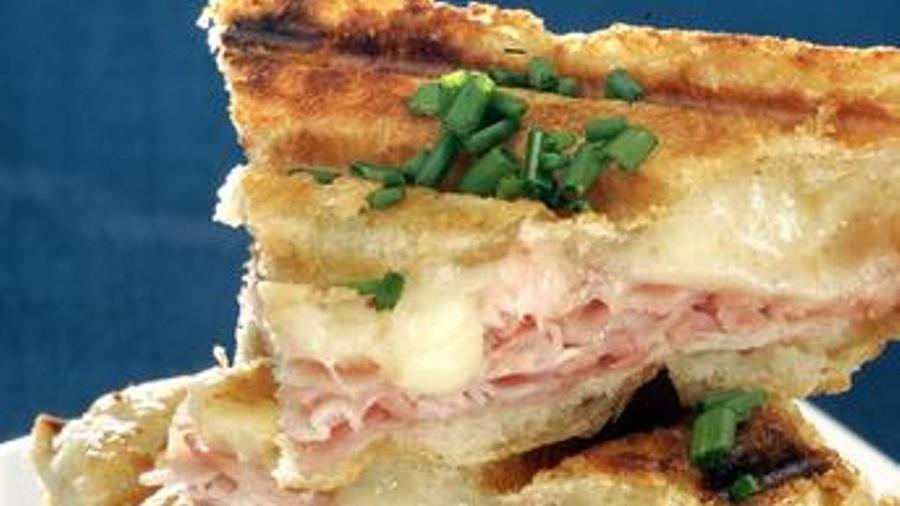 Servings: 2 sandwichesNote: A classic swiss-monsieur is served with a sauce MornaySwiss cheese, grated or very thinly slicedBlack Forest ham, very thinly sliced2 tablespoons chives, snipped with a pair of scissors1. Turn on the electric grill. While the grill heats, assemble the sandwich: Spread the cheese equally over two pieces of bread. Layer the ham equally over the cheese. Place the remaining slices of bread on top.3. When the grill is hot (the light will turn on), place the sandwich (or both sandwiches, depending on the size of the bread and your grill) on the grill. 4. Cook, for about 4 to 5 minutes, turn on each side and cook until the cheese is melted and the sandwiches are golden.  Cut into quarters, stack and top with chives. Serve immediately.5.  Drizzle with sauce Mornay and garnish with chives.  